PROPONOWANE ZAJĘCIA I ZABAWY                                                    DO PRACY Z DZIEĆMI W DOMUTEMAT CYLKICZNY: CO SIĘ DZIEJE W KOSMOSIE?DATA: 14.04.2021 r.TEMAT: Figury geometryczne. CELE OGÓLNE:- utrwalenie nazw figur geometrycznych,-rozwijanie motoryki małej,- rozwijanie aktywności ruchowej. PRZEBIEG ZAJĘĆ I ZABAW: Zabawy matematyczne:Rozpoznaj i nazwij figury geometryczne.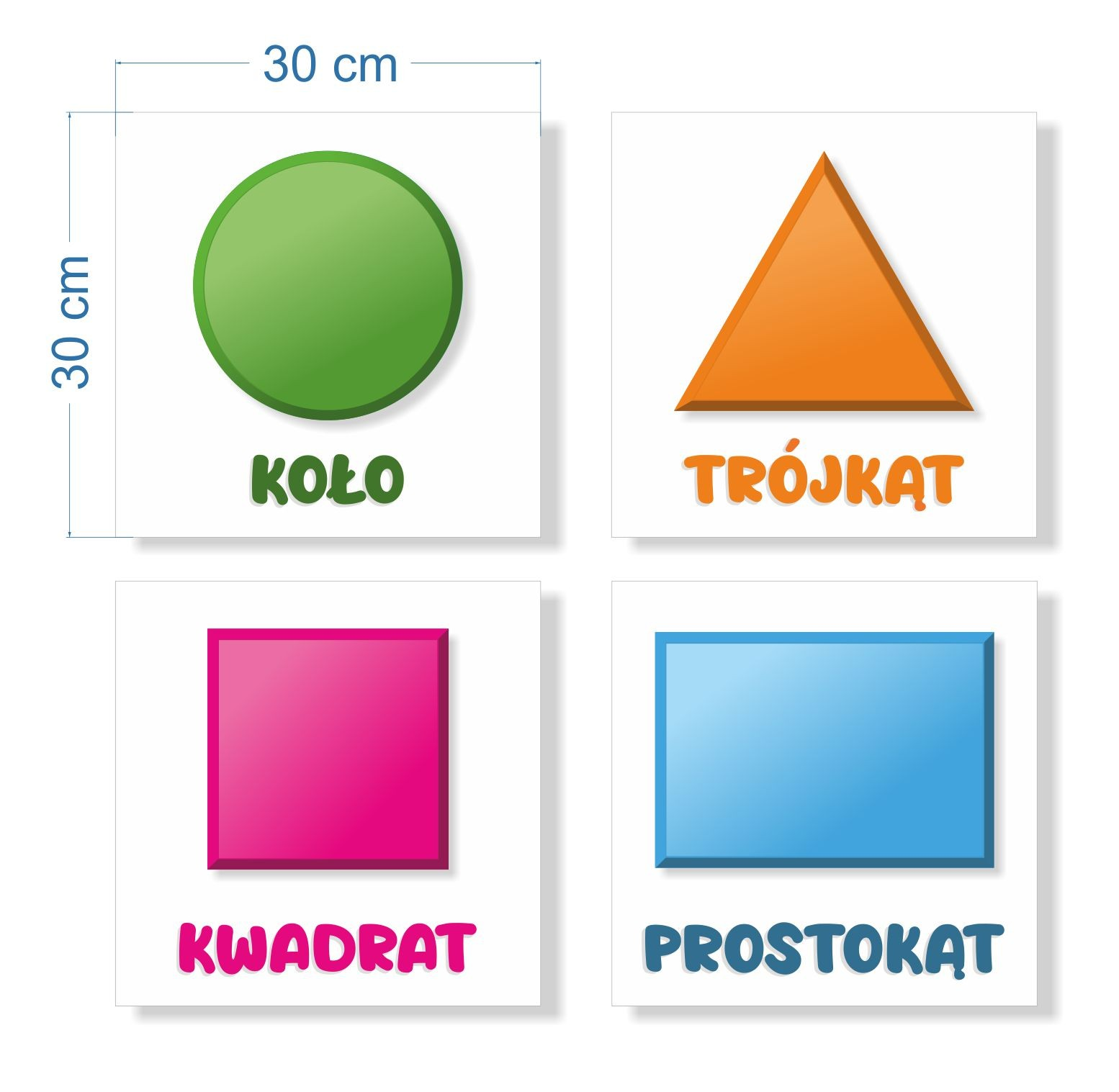 Szukanie kształtów – wskaż w twoim domu przedmioty, które mają kształt koła, kwadratu, prostokąta, trójkąta. Tworzenie figur – poszukaj w swoim otoczeniu patyczków i ułóż z nich mały kwadrat i duży kwadrat, mały prostokąt i duży prostokąt, mały trójkąt, duży trójkąt. Jeżeli jeszcze masz ochotę to patyczkiem na piasku narysuj te figury.Pokoloruj figury według wzoru (zadanie znajduje się poniżej) Zabawy ruchowe:Zapraszam Was na muzyczną gimnastykę! https://www.youtube.com/watch?v=n7OIPFcyZRUGra w klasy – zabawę rozpoczynamy od narysowania kredą na chodniku odpowiedniego toru do gry w klasy. Powinien się on składać z pięciu kwadratów dotykających się brzegami, ułożonych w linii prostej (numerowanych kolejno: 1,2, 3, 6). Do trzeciego z nich po dwóch stronach powinny być dołączone kwadraty (o numerach 4 i 5).  Do kwadratu nr 6 przylegać powinno koło podzielone na pół, połówki muszę mieć numery 7 i 8. Zabawa w swej najprostszej postaci polega na skakaniu na jednej nodze na polach. Do głowy wskakuje się obunóż, wykonuje obrót w powietrzu i skacze z powrotem. Warto podkreślić dziecku, że nie wolno deptać po linii.  Zabawę z kamieniem wprowadzimy dopiero jak dziecko opanuje dobrze skakanie na jednej nodze. Zachęcam do przesłania zdjęć.ŚRODKI DYDAKTYCZNE: Ilustracja, zadanie, patyczki, kreda.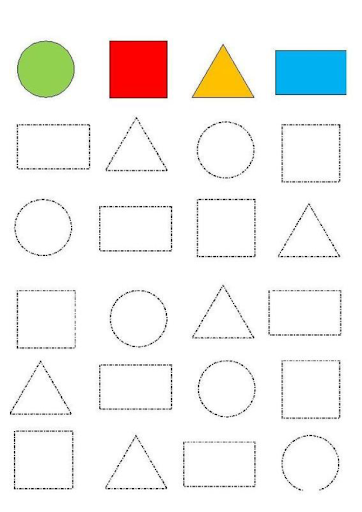 